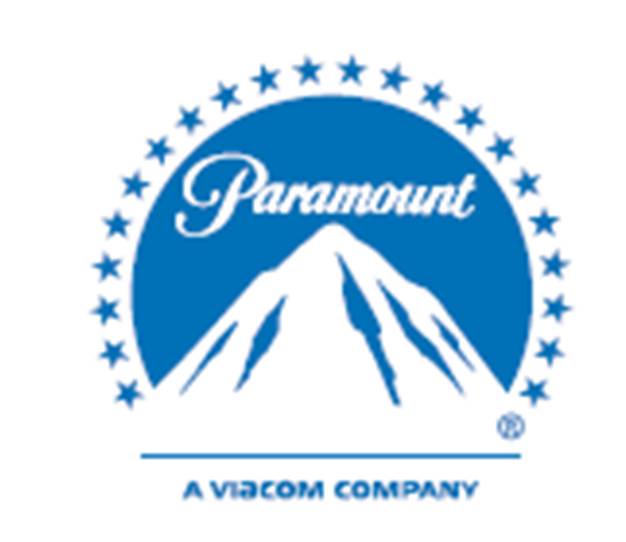 ZOR KAZANÇ (PAIN & GAIN)Paramount Pictures sunarBir De Line Pictures YapımıBir Michael Bay Filmi “Zor Kazanç”Yapımcılar: Donald DeLine, Michael Bay, Ian BrycePete Colins’in dergi yazılarına dayanmaktadırSenaryo: Christopher Markus & Stephen McFeelyYönetmen: Michael BayGörseller için: www.image.netOyuncu Kadrosu: 	Mark Wahlberg, Dwayne Johnson, Ed Harris, Anthony Mackie, Tony Shalhoub, Rob Corddry, Ken Jeong, Bar Paly ve Rebel WilsonKonu:	Ünlü yönetmen Michael Bay; Mark Wahlberg, Dwayne Johnson ve Anthony Mackie’nin rol aldığı aksiyon komedi filmi “Zor Kazanç”ı sunar... Film, 1990’ların Miami’sinde Amerikan Rüyası’nın peşine düşen ve korkunç biçimde yanlış giden bir suç girişimine karışan bir grup kişisel antrenörün inanılmaz ama gerçek hikayesine dayanmaktadır.Gösterim Tarihi:	12 Temmuz 2013Film henüz sınıflandırılmamıştırJENERİĞİN SON HALİ DEĞİLDİR, DEĞİŞTİRİLEBİLİR.‘Kazanmanın Bedeli’, bir Paramount Pictures filmidir.